Members’ wine dinnerIn association with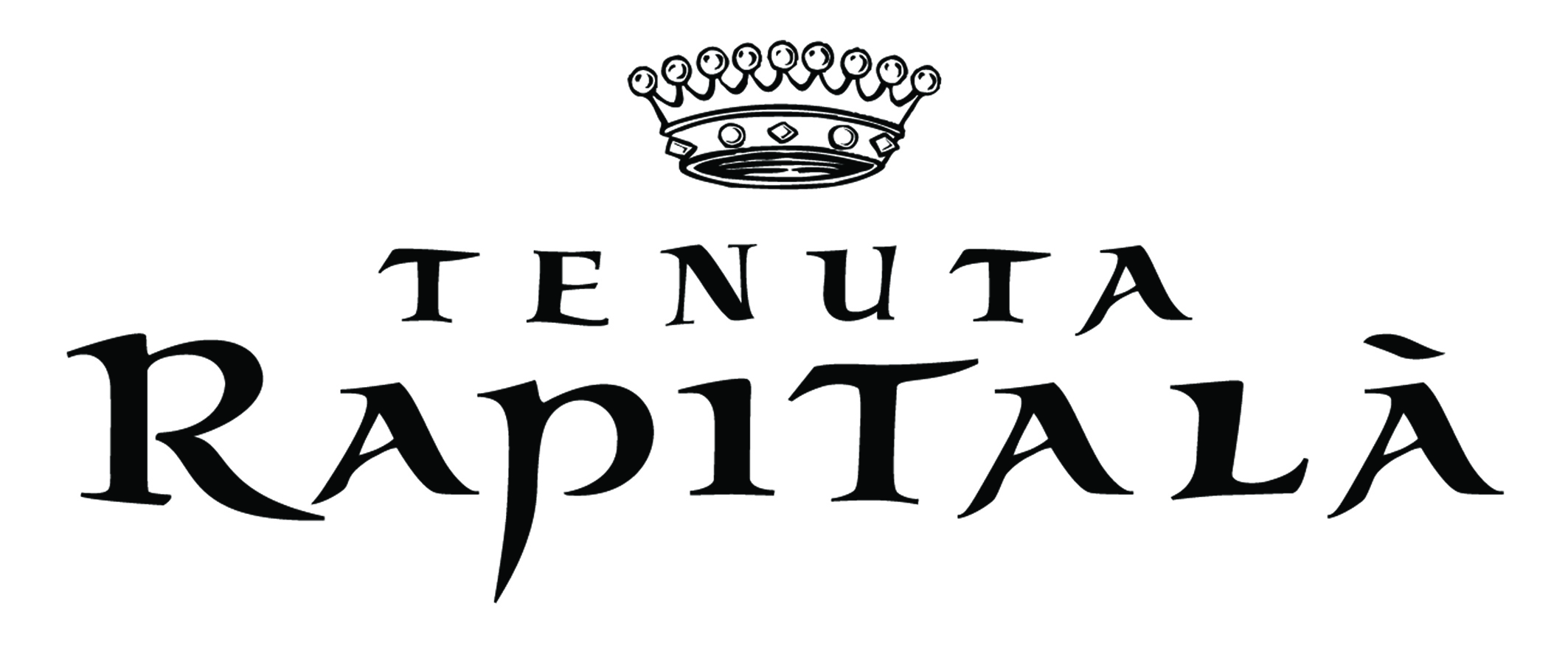 Thursday 6th June  2019, 7.15pm for 7.45pm£45 per person, including service charge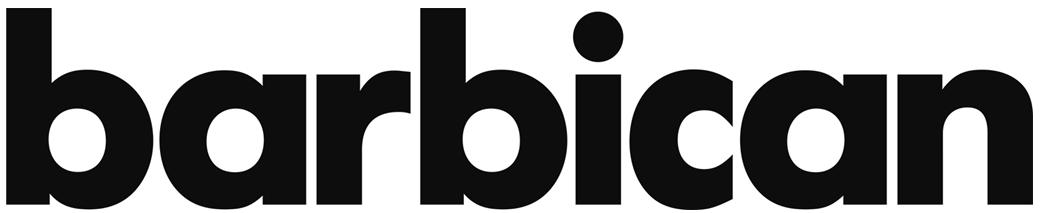 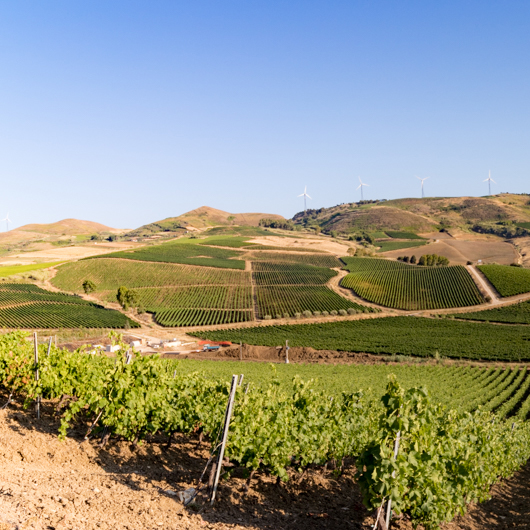 We are delighted to organise a special dinner with wines from this Sicilian  Vineyard. Our Head Chef, Clifton D’Souza, has created a special menu to accompany their wines.  Reception Drink – Girillo ViviriPistachio, olives and taralliStarter - Tenuta Rapitalà Grand Cru ChardonnayWhite asparagus, poached egg, crispy pancettaMain Course – Nero D’Avola Campo RealeBrasied brisket of beef, pearl barley, Cavolo Nero, red wine jusDessert – Rosato Siciliano RosammuriPistachio filo cannoli, pistachio cream, star anise ice creamCoffeePlease inform us in advance of any dietary requirements BackgroundRapitalà is a real name and comes from the Arabic “Rabidh-Allah” – the “river of Allah”, from the stream that flows among the vineyard. Rapitalà is one of Sicily’s most prestigious wineries and was founded by the love between a French count, Hugues Bernard de la Gatinais, and a Sicilian woman, Gigi Guarrasi. The result was a perfect mix between French art in making wine and the Sicilian culture and flavours. Newly dug natural chalk underground cellar for ageing the wine means the quality of their sparkling and growing range of still wines is going from strength to strength.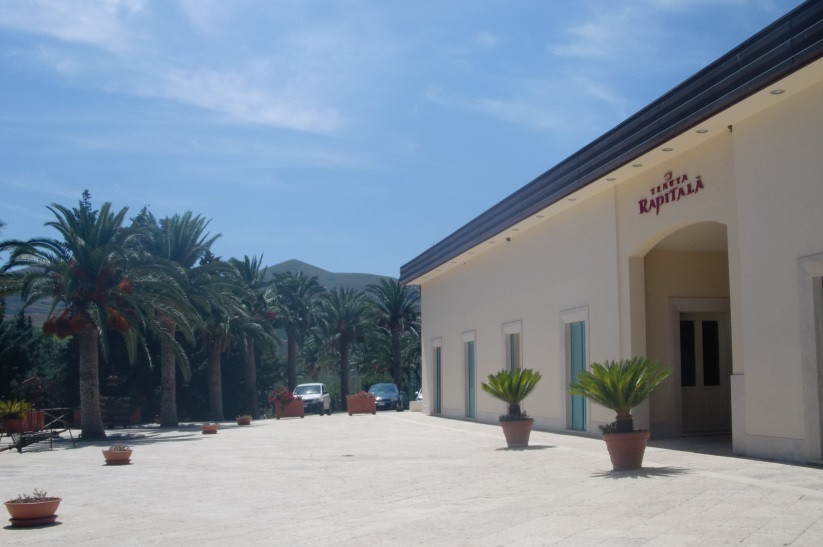 